ວາລະກອງປະຊຸມເຜີຍແຜ່ບັນດານິຕິກຳທີ່ຕິດພັນກັບວຽກງານຮ່ວມມືສາກົນ , ໃນວັນທີ 09 ມິຖຸນາ 2022 ທີ່ ພັດທະນາ ແລະ ສວນອາຫານຊົມວິວ ( ເດີແກຣນ ລີເວີຊາຍ 03), ແຂວງວຽງຈັນໝາຍເຫດ: 	ສຳລັບທ່ານທີຈະເຂົ້າຮ່ວມກອງປະຊຸມກະລູນາ ຕອບແບບສອບຖາມຕາມລິ່ງທີຂັດຕິດມານີ້ ເພື່ອເປັນຂໍ້ມູນໃຫ້ແກ່ກົມ ໃນການເຜີຍແຜ່ດຳລັດດັ່ງກ່າວ:https://www.surveymonkey.com/r/5QZH5GD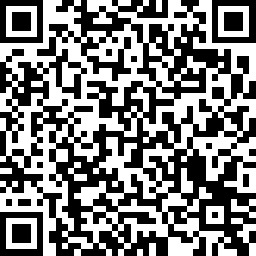 ຂອບໃຈ  ລ/ດເນື້ອໃນຜູ້ຮັບຜິດຊອບ08:00-08:30 ລົງທະບຽນຄະນະຮັບຜິດຊອບ08:30-8:35           ( 5 ນາທີ )ກ່າວຈຸດປະສົງ ທ່ານ ນ ໄຜ່ຄຳ ຕຸນາລົມ ຫົວໜ້າພະແນກ ຄົ້ນຄວ້າສັງລວມ08:35 - 08:50         ( 15 ນາທີ )ກ່າວເປີດກອງປະຊຸມທ່ານ ປອ.ສະຖາບັນດິດ ອິນສີຊຽງໃໝ່ ຮອງລັດຖະມົນຕີກະຊວງ ແຜນການ ແລະການລົງທຶນ08:50-09:20         ( 30 ນາທີ )ນຳສະເໝີ:ຄວາມເປັນມາ, ໂຄງສ້າງ ແລະ ເນື້ອໃນ ຂອງດໍາລັດວ່າດ້ວຍການຄຸ້ມຄອງ ແລະ ນໍາໃຊ້ການຊ່ວຍເຫຼືອທາງການເພື່ອການພັດທະນາ ສະບັບ 357 /ລບ, ລົງວັນທີ 09 ຕຸລາ 2019.ການຄຸ້ມຄອງ ແລະ ການນຳໃຊ້ການຊ່ວຍເຫຼືອລ້າ ໃນ ( ໝວດ 03 )ການຄຸ້ມຄອງ ແລະ ນຳໃຊ້ການກູ້ຢືນໃນເງື່ອນໄຂຜ່ອນຜັນ ໃນ ( ໝວດ 04 )ທ່ານ ນ ສີສົມບູນ ອຸນາວົງຫົວໜ້າກົມຮ່ວມມືສາກົນກະຊວງແຜນການ ແລະການລົງທຶນ09:20-09:30         ( 10 ນາທີ )ພັກຜ່ອນຮັບປະທານອາຫານຫວ່າງ ແລະ ຖ່າຍຮູບລວມ.ທຸກທ່ານ09:30-10:00         ( 30 ນາທີ )ນຳສະເໜີ:ຄວາມຮັບຜິດຊອບຂອງອົງການລັດກ່ຽວກັບ ຊກພ ( ໝວດ 05 )ທ່ານ ນ ສາຍໝອນຄຳ ມັງໜໍ່ເມກຮອງຫົວໜ້າກົມຮ່ວມມືສາກົນກະຊວງແຜນການ ແລະການລົງທຶນ10:00-10:30         ( 30 ນາທີ )ນຳສະເໜີ:ຂໍ້ຫ້າມ (ໝວດ 06)ການຄຸ້ມຄອງ ແລະກວດກາ (ໝວດ 07)ນະໂຍບາຍຕໍ່ຜູ້ມີຜົນງານ ແລະ ມາດຕະການຕ່່ຜູ້ລະເມີນ (ໝວດ 08).ບົດບັນຍັດສຸດທ້າຍ (ໝວດ 9 )ທ່ານ ສີສົມພອນ ເພັດດາວເຮື່ອງຮອງຫົວໜ້າກົມຮ່ວມມືສາກົນກະຊວງແຜນການ ແລະການລົງທຶນ10:30-11:45        ( 1’15 ນາທີ )ສົນທະນາ ແລກປ່ຽນ ທຸກທ່ານ11:45-13:30      ( 1’45 ນາທີ )ພັກຜ່ອນຮັບປະທານອາຫານທ່ຽງທຸກທ່ານ13.30-13:50         ( 20 ນາທີ )ນຳສະເໝີ:ຍຸດທະສາດ ການລະດົມທຶນຊ່ວຍເຫຼຶອເພື່ອການພັດທະນາ(ຊກພ) ສປປ ລາວ ຮອດປີ 2030.ທ່ານ ວັນເພັງ ແສງມະໂນທອງຮອງຫົວໜ້າກົມຮ່ວມມືສາກົນ14:00-14:30          ( 30 ນາທີ )ສົນທະນາ ແລກປ່ຽນ ທຸກທ່ານ14:30-14:50         ( 20 ນາທີ )ນຳສະເໝີແນະນຳການນຳໃຊ້ລະບົບຄຸ້ມຄອງ ແລະຕິດຕາມ ເອເລັກໂຕຣນິກ(ODA-MIS.GOV.LA)ທ່ານ ນ ແສງອາພອນ ສີລາເພັດຫົວໜ້າພະແນກ ຄຸ້ມຄອງການຊ່ວຍເຫຼືອເພື່ອການພັດທະນາກົມຮ່ວມມືສາກົນກະຊວງແຜນການ ແລະກາລົງທຶນ14:50-15:20         ( 30 ນາທີ )ສົນທະນາ ແລກປ່ຽນທຸກທ່ານ15:20-15:30         ( 10 ນາທີ )ພັກຜ່ອນຮັບປະທານອາຫານຫວ່າງທຸກທ່ານ15:30-15:50         ( 20 ນາທີ )ປະເມີນຄໍາຄິດເຫັນຜູ້ເຂົ້າຮ່ວມກອງປະຊຸມທ່ານສາມາດຄິກລິ້ງນີ້: https://www.surveymonkey.com/r/BG3FXLK  ຫລື ສະແກນ QR ໂຄດ: 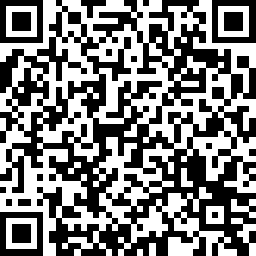 ຄະນະຈັດຕັ້ງພິທີ15:50-16:00         ( 10 ນາທີ )ສະຫຼຸບ ແລະ ກ່າວປິດປະທານກອງປະຊຸມ